Precvičíme si počítanie so zvieratkami – počty ukazujeme a dbáme pritom na správnu výslovnosť čísiel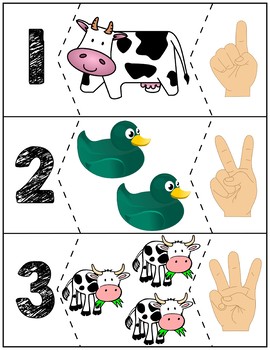 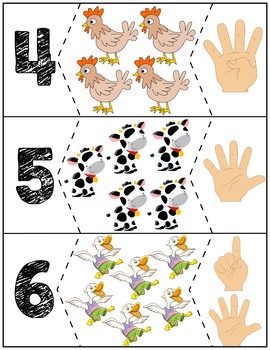 